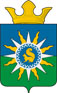 Муниципальное образование поселок ханымейСОБРАНИЕ ДЕПУТАТОВ4 созыва Р Е Ш Е Н И ЕПРОЕКТОб утверждении Порядка реализации жилищных прав граждан при переселении из жилых помещений, признанных непригодными для проживания и подлежащих сносуВ целях приведения в соответствие с действующим законодательством нормативно-правовых актов муниципального образования поселок Ханымей и обеспечения жилищных прав собственников и нанимателей жилых помещений, признанных в установленном порядке непригодными для проживания и подлежащими сносу, руководствуясь Жилищным и Земельным кодексами Российской Федерации, Законом Российской Федерации от 6 октября 2003 года № 131-ФЗ, "Об общих принципах организации местного самоуправления в Российской Федерации", Законом Ямало-Ненецкого автономного округа от 30 мая 2005 года № 36-ЗАО "О порядке обеспечения жильем граждан, проживающих в Ямало-Ненецком автономном округе", Соглашением о сотрудничестве между Некоммерческой организацией "Фонд жилищного строительства Ямало-Ненецкого автономного округа" и муниципальным образованием поселок Ханымей на 2018-2020 годы от 10 августа 2018 года № 319,  руководствуясь Уставом муниципального образования поселок Ханымей, Собранием депутатов Р Е Ш Е Н О:1. Утвердить Порядок реализации жилищных прав граждан при переселении из жилых помещений, признанных непригодными для проживания и подлежащих сносу (Приложение).2. Признать утратившим силу решение Собрания депутатов 3 Созыва муниципального образования поселок Ханымей от 23 октября 2015 года № 162 " Об утверждении Положения «О порядке переселения граждан из жилых помещений, признанных в установленном порядке непригодными для проживания и подлежащими сносу ".3. Опубликовать настоящее решение в районной газете  "Северный луч".4. Настоящее решение вступает в силу со дня его официального опубликования и распространяет свое действие на правоотношения, возникшие с 1 января 2019 года.5. Контроль за исполнением настоящего решения возложить на заместителя председателя Собрания депутатов муниципального образования поселок Ханымей.Глава муниципального образования поселок Ханымей                                                                                                      А.Е.ЛешенкоПриложение 1к решению Собрания депутатов муниципального образования поселок Ханымей от     мая   2019 г. № Порядок реализации жилищных прав граждан при переселении из жилых помещений, признанных непригодными для проживания и подлежащих сносу1. Общие положения1.1. Порядок реализации жилищных прав граждан при переселении из жилых помещений, признанных непригодными для проживания и подлежащих сносу (далее – Порядок), разработано в соответствии с Конституцией Российской Федерации, Жилищным и Земельным кодексами Российской Федерации, указами и распоряжениями Президента Российской Федерации, постановлениями и распоряжениями Правительства Российской Федерации, Законом Российской Федерации "Об общих принципах организации местного самоуправления в Российской Федерации" от 06 октября 2003 года № 131, Законом Ямало-Ненецкого автономного округа от 30 мая 2005 года № 36-ЗАО "О порядке обеспечения жильём граждан, проживающих в Ямало-Ненецком автономном округе" и иными нормативными правовыми актами  Ямало-Ненецкого автономного округа, правовыми актами муниципального образования Пуровский район.Порядок определяет механизм осуществления вопросов, отнесенных к компетенции органов местного самоуправления, по переселению граждан из аварийного жилищного фонда и разработано в целях регламентации деятельности структурных подразделений Администрации муниципального образования поселок Ханымей (далее Администрация поселка), повышения качества предоставления муниципальной услуги, и установления единого порядка предоставления жилых помещений гражданам, являющимся нанимателями жилых помещений по договорам социального найма либо собственниками жилых помещений, признанных в установленном порядке непригодными для проживания и подлежащими сносу. Основные понятия, используемые в настоящем Порядке:- Администрация поселка - орган местного самоуправления муниципального образования поселок Ханымей;- аварийный жилищный фонд – жилищный фонд, отнесённый к категории непригодного для проживания и подлежащего сносу в установленном законодательством порядке;- наниматель – гражданин, проживающий в жилом помещении на основании договора социального найма, находящемся в муниципальной собственности, расположенном в аварийном доме; - собственник - лицо, владеющие и в соответствии с законодательством Российской Федерации имеющее право распоряжения жилым помещением, находящимся в аварийном доме;- решение об изъятии земельного участка для муниципальных нужд – постановление Администрации поселка Ханымей об изъятии земельного участка, в связи с признанием жилого дома, расположенного на изымаемом земельном участке аварийным, подлежащим сносу.- согласие на изъятие земельного участка – согласие собственника(ов) на изъятие земельного участка, на котором расположен многоквартирный жилой дом, признанный в установленном порядке аварийным и подлежащим сносу, путем возмещения за жилое помещение, предоставления другого жилого помещения по договору мены, либо безвозмездного отчуждения жилого помещения в муниципальную собственность, оформленное в простой письменной форме; - возмещение за изымаемое жилое помещение – компенсация собственнику(ам) рыночной стоимости жилого помещения, подлежащего сносу а также всех убытков, причиненных собственнику(ам), которые он несет в связи с изменением места проживания, временным пользованием иным жилым помещением до приобретения в собственность другого жилого помещения (в случае, если соглашением не предусмотрено сохранение права пользования изымаемым жилым помещением до приобретения в собственность другого жилого помещения), переездом, поиском другого жилого помещения для приобретения права собственности на него, оформлением права собственности на другое жилое помещение, досрочным прекращением своих обязательств перед третьими лицами, в том числе упущенную выгоду;- рыночная стоимость – стоимость жилого помещения в аварийном доме, а также стоимость жилого помещения, находящегося в муниципальной собственности, подлежащее предоставлению взамен помещения в аварийном доме, определенная в соответствии с Федеральным законом от 29 июля 1998 года N 135-ФЗ "Об оценочной деятельности в Российской Федерации";- договор о предоставлении возмещения за изымаемое жилое помещение, подлежащее сносу – договор (соглашение), оформленный в порядке, установленном законодательством Российской Федерации, подтверждающий ознакомление и согласие собственника(ов) с порядком и условиями определения размера возмещения за жилое помещение в аварийном доме, установленных настоящим Порядком;- соглашение о предоставлении жилого помещения – договор, оформленный в простой письменной форме, подтверждающий ознакомление собственника либо нанимателя жилого помещения в аварийном доме с порядком переселения, и подтверждающий его согласие на предоставление ему жилого помещения в порядке и на условиях, установленных соглашением и настоящим Порядком;- граждане-участники мероприятий – граждане, проживающие в аварийном жилищном фонде.1.2. Финансирование мероприятий осуществляется за счет средств бюджета органа местного самоуправления муниципального образования, межбюджетных трансфертов в рамках действующих соглашений и направляются на:- приобретение в муниципальную собственность жилых помещений, для последующего предоставления гражданам-участникам мероприятий по договорам социального найма либо по договорам мены гражданам, являющимся собственниками помещений, признанных непригодными для проживания; - предоставление выплаты для возмещения собственникам изымаемых земельных участков и расположенных на них объектов недвижимого имущества, признанных в установленном порядке аварийным и подлежащими сносу.Переселение граждан из аварийного жилищного фонда на территории муниципального образования поселок Ханымей осуществляется в соответствии с перечнем жилых помещений, включенных в реестр аварийного жилищного фонда муниципального образования поселок Ханымей, исходя финансовой возможности бюджета и (или) наличия жилых помещений, преданных в муниципальную собственность поселка Ханымей в рамках заключенных соглашений о сотрудничестве.2. Обеспечение жилищных прав граждан, являющихся собственниками жилых помещений, признанных непригодными для проживания подлежащими сносу, путем предоставления другого жилого помещения взамен находящегося в аварийном доме, подлежащем сносу2.1. Основанием для реализации жилищных прав граждан, являющихся собственниками жилых помещений, подлежащих сносу, путем предоставления другого жилого помещения взамен находящегося в аварийном доме, подлежащем сносу, является распоряжение Администрации поселка о признании жилого помещения непригодным для проживания и многоквартирного дома аварийным, подлежащим сносу с указанием сроков, установленных для сноса и отселения граждан, а также решение Администрации поселка об изъятии земельного участка для муниципальных нужд.  По соглашению с собственником(ами), ему может быть предоставлено взамен изымаемого жилого помещения другое жилое помещение на праве собственности, находящееся в границах населенного пункта, отвечающее установленным санитарным и техническим требованиям, с зачетом его стоимости при определении размера возмещения за изымаемое жилое помещение подлежащее сносу, за исключением случаев, предусмотренных пунктами 2.7. и 2.8. настоящего Порядка.В случае если жилое помещение, подлежащее сносу, принадлежит на праве общей долевой собственности нескольким собственникам, мена жилого помещения, подлежащего сносу, осуществляется при наличии согласия всех собственников. Мена долей в праве общей собственности на жилое помещение не осуществляется.Соглашение с собственником(ами) о предоставлении жилого помещения оформляется в простой письменной форме, в соответствии с Приложением 2 к настоящему Порядку, подписывается руководителем Администрации поселка и собственником(ами).В случае если жилое помещение, подлежащее сносу, принадлежит на праве общей собственности нескольким собственникам, заявление о предоставлении другого жилого помещения, взамен сносимого, и согласие на изъятие земельного участка оформляется только при наличии согласия всех собственников. При не достижении согласия всех собственников, переселение собственников путем предоставления другого жилого помещения не осуществляется.2.2. Предоставление собственнику(ам) жилого помещения взамен сносимого, осуществляется после достижения в письменной форме соглашения об изъятии земельного участка и оформления соглашения о предоставлении другого жилого помещения по договору мены жилых помещений, либо путем безвозмездного отчуждения в муниципальную собственность поселка Ханымей жилого помещения, при достижении соглашения о предоставлении жилого помещения в соответствии с пунктом 2.8. настоящего Порядка.2.3. При предоставлении собственникам жилых помещений не подлежат обязательному удовлетворению Администрацией поселка требования:- о предоставлении жилого помещения на определенном этаже, в определенном доме или в определенной части поселка;- о предоставлении жилого помещения за пределами населенного пункта проживания собственника;- о предоставлении раздельного жилого помещения (двух и более жилых помещений) членам семьи с целью их расселения;- требования собственников, имеющих жилое помещение в долевой собственности, о раздельном переселении;- требования собственников, имеющих жилые помещения в коммунальных квартирах, о предоставлении с целью расселения отдельных жилых помещений (отдельных квартир).2.4. При предоставлении собственнику взамен жилого помещения, подлежащего сносу, другого жилого помещения мена осуществляется исходя из рыночной стоимости предоставляемого жилого помещения и размера возмещения за изымаемое жилое помещение.Рыночная стоимость предоставляемого жилого помещения и рыночная стоимость, входящая в размер возмещения за изымаемое жилое помещение, определяются в соответствии с отчетами независимого оценщика.2.5. Если рыночная стоимость предоставляемого жилого помещения выше размера возмещения за изымаемое жилое помещение, собственник изымаемого жилого помещения, подлежащего сносу, возмещает разницу в доход бюджета муниципального образования.Если рыночная стоимость предоставляемого жилого помещения ниже размера возмещения за изымаемое жилое помещение, подлежащее сносу, Администрация поселка, возмещает собственнику образовавшуюся разницу.2.6. В случае, если не достигнуто соглашение о размере возмещения за изымаемое помещение, подлежащее сносу или других условиях предоставления жилого помещения, спор подлежит разрешению в судебном порядке.2.7. По соглашению с собственником, в случае предоставления ему взамен сносимого жилого помещения однокомнатной квартиры или одной комнаты, когда размер возмещения за жилое помещение, подлежащее сносу, меньше стоимости предоставляемого жилого помещения, размер возмещения за жилое помещение, подлежащее сносу, приравнивается к стоимости предоставляемой однокомнатной квартиры или одной комнаты. 2.8. Собственнику, принятому на учет нуждающихся в жилых помещениях, предоставляемых по договору социального найма из муниципального жилищного фонда, и передавшему безвозмездно в муниципальную собственность поселка Ханымей подлежащее сносу жилое помещение (долю в праве собственности), с его согласия предоставляется другое жилое помещение по договору социального найма общей площадью на одного члена семьи не менее нормы предоставления, установленной на территории Пуровского района.При определении общей площади жилого помещения, предоставляемого по договору социального найма из муниципального жилищного фонда, расчет нормы предоставления площади жилого помещения производится только на членов семьи, состоящих совместно с собственником по месту жительства на учете нуждающихся в жилых помещениях, предоставляемых по договору социального найма из муниципального жилищного фонда, с учетом положений части 7 статьи 57 Жилищного кодекса Российской Федерации и статьи 13-1 Закона Ямало-Ненецкого автономного округа от 30 мая 2005 г. №36-ЗАО "О порядке обеспечения жильем граждан, проживающих в Ямало-Ненецком автономном округе". Положения части 7 статьи 57 Жилищного кодекса Российской Федерации и статьи 13-1 Закона Ямало-Ненецкого автономного округа от 30 мая 2005 г. №36-ЗАО "О порядке обеспечения жильем граждан, проживающих в Ямало-Ненецком автономном округе" подлежат применению, в том числе в отношении принадлежащих собственнику и членам его семьи иных жилых помещений, признанных непригодными для проживания вследствие признания многоквартирного дома аварийным и подлежащим сносу, а также сделок, совершенных с данными жилыми помещениями.Собственник и члены его семьи, получившие жилое помещение по договору социального найма общей площадью в соответствии с пунктом 2.8. настоящего Порядка, снимаются с учета в качестве нуждающихся в жилых помещениях, предоставляемых по договору социального найма.2.9. При предоставлении собственнику и членам его семьи жилого помещения в соответствии с пунктом 2.8. настоящего Порядка с учетом конструктивных и технических особенностей жилых помещений допускается превышение общей площади жилого помещения, подлежащей предоставлению, но не более чем на десять квадратных метров.Жилое помещение, предоставленное собственнику в соответствии с пунктом 2.8. настоящего Порядка по договору социального найма может быть предоставлено общей площадью, превышающей норму предоставления на одного человека, но не более чем в два раза, если такое жилое помещение представляет собой одну комнату или однокомнатную квартиру либо предназначено для вселения гражданина, страдающего тяжелой формой хронического заболевания, включенного в перечень соответствующих заболеваний, установленный в соответствии с пунктом 4 части 1 статьи 51 Жилищного кодекса Российской Федерации.2.10. Решение о предоставлении жилого помещения взамен сносимого принимается общественной комиссией по жилищным вопросам, утверждается Главой поселка, и оформляется в виде распоряжения о предоставлении жилого помещения по договору мены либо по договору социального найма в связи со сносом дома.Договор мены либо договор безвозмездного отчуждения в муниципальную собственность жилого помещения в аварийном доме (соглашение) заключаются в установленном законодательством Российской Федерации порядке между собственником(ами) жилого помещения в аварийном доме и Администрацией поселка.Договор социального найма заключается в соответствии с типовой формой договора социального найма, утвержденной Постановлением Правительства РФ от 21.05.2005 № 315.2.11. Для предоставления собственнику(ам) жилого помещения взамен находящегося в аварийном доме, подлежащем сносу, в соответствии с пунктом 2.4. настоящего Порядка, собственник(и) предоставляет(ют) в Администрацию поселка следующие документы:-письменное согласие на изъятие земельного участка, на котором расположен многоквартирный жилой дом, признанный в установленном порядке аварийным и подлежащим сносу, по форме в соответствии с Приложением 2 к настоящему Порядку;соглашение о предоставлении собственнику(ам) жилого помещения взамен непригодного для проживания и подлежащего сносу, оформленное в соответствии с Приложением 3 к настоящему Порядку; заявление о предоставлении другого жилого помещения взамен сносимого в свободной форме об ознакомлении с условиями и порядком предоставления жилого помещения по договору мены;-копия документа, удостоверяющего личность (паспорт, свидетельство о рождении) на собственника (ов) и всех совместно проживающих членов семьи;- копия свидетельства о заключении (расторжении) брака;- копия свидетельства о государственной регистрации права (при наличии);-копия документа-основания возникновения права собственности на жилое помещение в аварийном доме; - копия документа, свидетельствующего о характеристиках объекта (кадастровый паспорт, технический паспорт, техническое описание объекта, выкопировка из поэтажного плана);-нотариально удостоверенное согласие супруга (супруги) на отчуждение жилого помещения (предоставляется в случае, если жилое помещение находится в общей совместной собственности супругов);- справка о гражданах, постоянно проживающих с собственником(ами), выданную должностными лицами, ответственными за регистрацию граждан по месту жительства (месту пребывания), перечень которых установлен постановлением Правительства Российской Федерации от 17 июля 1995 года № 713;- согласие органов опеки и попечительства на отчуждение жилого помещения (представляется в случае, если собственником является несовершеннолетний, недееспособный, ограниченно дееспособный);- справка об отсутствии задолженности по жилищным, коммунальным услугам и электроэнергии;- справку об отсутствии задолженности по налогу на имущество физических лиц (в случае долевой собственность, справка предоставляется на имена всех собственников жилого помещения);- отчет независимого оценщика о рыночной стоимости жилого помещения в аварийном доме (не распространяется при предоставлении жилого помещения по договору мены в соответствии с пунктом 2.7. Порядка);- иные документы, свидетельствующие об убытках, причиненных собственнику(ам) жилого помещения, подлежащего сносу, в связи с его изъятием (в случае если такие убытки определены сторонами и отражены в соглашении о предоставлении жилого помещения).При необходимости у собственника(ов) жилого помещения могут быть истребованы иные документы, необходимые для оформления договора мены.Документы, указанные в подпунктах "г – з" пункта 2.11 настоящего Порядка, представляются в Администрацию поселка, в копиях с одновременным представлением оригинала. Копии документов после проверки их на соответствие оригиналу, заверяются должностным лицом оттиском печати "Верно". При заверении соответствия копии документа подлиннику указывается должность лица, заверявшего копию, личная подпись, расшифровка подписи (инициалы, фамилия), дата заверения. Оригиналы документов  непосредственно возвращают заявителю. Администрация поселка запрашивает и приобщает к документам собственника(ов) сведения из Единого государственного реестра прав на недвижимое имущество и сделок с ним о зарегистрированных правах на объект недвижимости.По желанию собственника(ов) сведения из Единого государственного реестра прав на недвижимое имущество и сделок с ним о зарегистрированных правах на объект недвижимости, могут быть предоставлены им (ими) самостоятельно.2.11.1. С момента подачи заявления о предоставлении жилого помещения по договору мены до государственной регистрации перехода прав(а) собственности на предоставленное собственнику(ам) жилое помещение, взамен сносимого, Администрация поселка заключает с собственником(ами), договор краткосрочного найма на предоставляемое жилое помещение по форме согласно Приложению 3 к настоящему Порядку, с указанием членов семьи собственника(ов) имеющих право пользования в жилом помещении, находящемся в аварийном доме.Договор найма является основанием для вселения и проживания собственника(ов) в предоставленном жилом помещении на основании достигнутого соглашения.Договор краткосрочного найма прекращает свое действие с момента государственной регистрации права собственности на предоставленное собственнику(ам) жилое помещение.2.11.2. Собственник жилого помещения обязан соблюдать условия договора мены.Ответственность за ненадлежащее исполнение договора мены наступает для сторон в соответствии с законодательством Российской Федерации.Неисполнение или ненадлежащее исполнение сроков исполнения обязательств по договору мены влечет за собой возмещение убытков в порядке, установленном законодательством Российской Федерации.2.11.3. Договор мены, в отношении жилого помещения, обремененного иными обязательствами (залог, аренда и т.д.), подлежит заключению при наличии согласия залогодержателя либо подтверждении прекращения указанных обстоятельств, в том числе путем их исполнения.2.11.4.  Переход прав собственности на обмениваемые жилые помещения осуществляется на основании договора мены и подлежит государственной регистрации в соответствии с действующим законодательством.Договор мены должен содержать:- сведения о сторонах договора (ФИО, адрес регистрации по месту жительства, данные документа удостоверяющего личность);- предмет договора (с указанием наименований, адресов места нахождения, технических характеристик обмениваемых объектов);- права и обязанности сторон на освобождаемое жилое помещение и жилое помещение, предоставляемого  взамен сносимого;-  размер возмещения за изымаемое жилое помещение и рыночной стоимости предоставляемого жилого помещения;- существенные характеристики обмениваемых жилых помещений (общая/жилая площадь жилого помещения, количество комнат и др.);- определение условий о несовершении сделок по отчуждению принадлежащего собственнику жилого дома (жилого помещения), земельного участка, а также влекущих ограничение или прекращение права собственности на принадлежащий собственнику жилой дом (жилое помещение), земельный участок и нарушающих обязательные условия соглашения;- срок исполнения обязательств в части оплаты возмещения за изымаемое жилое помещение и рыночной стоимости предоставляемого жилого помещения;- ответственность сторон за неисполнение условий договора.2.11.5. При отчуждении муниципального жилого помещения по договору мены, максимальный срок отсрочки оплаты собственником(ами) разницы между рыночной стоимостью муниципального жилого помещения и размера возмещения за жилое помещение в аварийном доме, подлежащем сносу не должен превышать  шести календарных месяцев. При предоставлении собственнику отсрочки оплаты стоимости разницы, в договор мены включается пункт о дате полного исполнения собственником(ами) принятых на себя обязательств по внесению разницы (без регистрации залоговых обязательств).2.11.6. Средства, составляющие разницу между возмещением за изымаемое жилое помещение и рыночной стоимостью предоставляемого жилого помещения, подлежат зачислению в доход бюджета муниципального образования поселок Ханымей.2.12. Для предоставления собственнику другого жилого помещения по договору социального найма в соответствии с пунктом 2.8. настоящего Порядка и оформления договора социального найма жилого помещения, собственник(и) предоставляет(ют) в Администрацию поселка следующие документы:-согласие на изъятие земельного участка, на котором расположен многоквартирный жилой дом, признанный в установленном порядке аварийным и подлежащим сносу, по форме в соответствии с Приложением 2 к настоящему Порядку, путем безвозмездной передачи в муниципальную собственность поселка Ханымей жилого помещения в аварийном доме;- заявление в свободной форме о предоставлении жилого помещения по договору социального найма с указанием состава семьи;- согласие на обработку персональных данных всех членов семьи, в соответствии с Приложением 5 к Порядку;- копия документов, удостоверяющих личность каждого члена семьи (все страницы); -копия документа, позволяющего установить добрачную фамилию (фамилии);- копия свидетельства о рождении, независимо от возраста;-копии документов, подтверждающих родственные отношения (свидетельство о заключении брака, решение об усыновлении (удочерении), судебное решение о признании членом семьи, справка органов ЗАГС о расторжении брака либо извещение об отсутствии записи акта гражданского состояния);-копия документа-основания возникновения права собственности на жилое помещение в аварийном доме; -копия документа, свидетельствующего о характеристиках объекта (кадастровый паспорт, технический паспорт, техническое описание объекта, выкопировка из поэтажного плана);-справка о гражданах, постоянно проживающих с Собственником(ами), выданную должностными лицами, ответственными за регистрацию граждан по месту жительства (месту пребывания), перечень которых установлен постановлением Правительства Российской Федерации от 17 июля 1995 года № 713;- свидетельство о государственной регистрации права (при наличии);- нотариально удостоверенное согласие супруга (супруги) на отчуждение жилого помещения (предоставляется в случае, если жилое помещение находится в общей совместной собственности супругов);- согласие органов опеки и попечительства на отчуждение жилого помещения (представляется в случае, если собственником является несовершеннолетний, недееспособный, ограниченно дееспособный);- справка отдела по жилищной политике о постановке на учет нуждающихся в жилых помещениях;- документ, подтверждающий право на дополнительную площадь в соответствии с законодательством (при наличии);- справку об отсутствии задолженности по жилищным, коммунальным услугам и электроэнергии;- справку об отсутствии задолженности по налогу на имущество физических лиц (в случае долевой собственность, справка предоставляется на имена всех собственников жилого помещения).При необходимости у собственника(ов) жилого помещения могут быть истребованы иные документы, необходимые для оформления договора социального найма.Документы, указанные в подпунктах "г – и" пункта 2.12 настоящего Порядка, представляются в Администрацию поселка, в копиях с одновременным представлением оригинала. Копии документов после проверки их на соответствие оригиналу, заверяются должностным лицом оттиском печати "Верно". При заверении соответствия копии документа подлиннику указывается должность лица, заверявшего копию, личная подпись, расшифровка подписи (инициалы, фамилия), дата заверения. Оригиналы документов  непосредственно возвращают заявителю. Администрация поселка запрашивает и приобщает к документам собственника(ов) сведения из Единого государственного реестра прав на недвижимое имущество и сделок с ним о зарегистрированных правах на объект недвижимости.По желанию собственника(ов) сведения из Единого государственного реестра прав на недвижимое имущество и сделок с ним о зарегистрированных правах на объект недвижимости, могут быть предоставлены им (ими) самостоятельно.2.12.1. После поступления заявления о предоставлении собственнику жилого помещения по договору социального найма и согласия на обработку персональных данных, уполномоченное лицо Администрации поселка осуществляет проверку наличия оснований отнесения граждан к нуждающимся в предоставлении жилых помещений по договорам социального найма, в порядке, установленном статьей 51 Жилищного кодекса Российской Федерации, и в случае принятия собственника(ов) и (или) членов семьи на учет нуждающихся после 01 марта 2005 года в соответствии с  Законом Ямало-Ненецкого автономного округа от 2 июня 2010 года № 61-ЗАО "О регулировании отдельных отношений в целях признания граждан малоимущими и предоставления им по договорам социального найма жилых помещений муниципального жилищного фонда, признания граждан нуждающимися в предоставлении жилых помещений по договорам найма жилых помещений жилищного фонда социального использования". На основании представленного собственником(ами) и членами их семьи, состоящими на учете нуждающихся в жилых помещениях, Администрация поселка самостоятельно запрашивает и приобщает к документам собственника(ов):- сведения из Единого государственного реестра прав на недвижимое имущество и сделок с ним о правах отдельного лица на имевшиеся (имеющиеся) у него объекты недвижимого имущества;- сведения о доходах за предшествующие двенадцать календарных месяцев дате составления собственником(ами) заявления о предоставлении помещения по договору социального найма.Решение о предоставлении жилого помещения по договору социального найма в соответствии с пунктом 2.8. настоящего Порядка, принимается общественной комиссией по жилищным вопросам при Администрации муниципального образования поселок Ханымей, после подтверждения оснований отнесения собственника(ов) и членов его(их) семьи к категории граждан, нуждающихся в предоставлении жилых помещений по договорам социального найма. При неподтверждении оснований для предоставления собственнику(ам) жилого помещения по договору социального найма, в соответствии с пунктом 2.8. настоящего Порядка, собственник(и) и члены его семьи снимаются с учета нуждающихся в жилых помещениях, собственник(и) уведомляется(ются) о необходимости достижения соглашения об ином способе обеспечения его(их) жилищных прав, предусмотренном настоящим Порядком.2.12.2. Обеспечение жилыми помещениями членов семьи собственника, либо собственника жилого помещения и иных граждан, вселенных в жилое помещение, подлежащее сносу, состоящих на учете нуждающихся в жилых помещениях отдельным жилым помещением, осуществляется в порядке очередности, исходя из времени принятия таких граждан на учет, если такие граждане не утратили основания для признания нуждающимися в жилых помещениях в результате предоставления жилого помещения в соответствии с пунктами 2.4. и 2.7. настоящего Порядка.2.12.3. В случае если жилые помещения передаются Администрации поселка в рамках заключенных соглашений, с целью дальнейшего обеспечения прав граждан, проживающих в аварийном жилищном фонде, то с момента оформления согласия на изъятие земельного участка и подачи собственником(ами) заявления о предоставлении жилого помещения по договору социального найма, до момента государственной регистрации перехода права за муниципальным образованием поселок Ханымей на жилое помещение, предоставляемое собственнику(ам) заключается договор краткосрочного найма на предоставляемое жилое помещение по форме согласно Приложению 3 к настоящему Порядку.Договор найма является основанием для вселения и проживания собственника(ов) в предоставленном жилом помещении, а также подтверждением достигнутого сторонами соглашения в отношении предоставляемого жилого помещения.Договор краткосрочного найма прекращает свое действие с момента подписания договора социального найма жилого помещения между Администрацией поселка Ханымей и нанимателем, определенным членами семьи собственника(ов) и указанным в заявлении о предоставлении жилого помещения по договору социального найма. 2.12.4. Для изъятия земельного участка и жилого помещения в аварийном доме у собственника(ов), получившего(их) жилое помещение по договору социального найма в соответствии с пунктом 2.8. настоящего Порядка, в течение 30-ти дней с момента подписания договора социального найма с собственником(ами) заключается договор безвозмездной передачи в муниципальную собственность поселка Ханымей аварийного жилого помещения.Договор безвозмездной передачи в муниципальную собственность поселка Ханымей заключается в письменной форме, в случаях, предусмотренных законодательством Российской Федерации, такой договор подлежит нотариальному удостоверению.Муниципальное образование поселок Ханымей приобретает право собственности на безвозмездно отчуждаемое собственником(ами) жилое помещение с момента государственной регистрации перехода права собственности по договору безвозмездного отчуждения жилого помещения, а также на земельный участок в силу закона. 3. Обеспечение жилищных прав граждан, являющихся собственниками жилых помещений, признанных непригодными для проживания подлежащими сносу, путем изъятия жилых помещений, подлежащих сносу, с предоставлением возмещения за жилые помещения, подлежащие сносу3.1. Основанием для реализации жилищных прав граждан, являющихся собственниками жилых помещений, подлежащих сносу, путем изъятия жилых помещений, подлежащих сносу, с предоставлением возмещения за жилые помещения, подлежащие сносу, является распоряжение Администрации поселка о признании жилого помещения непригодным для проживания и многоквартирного дома аварийным, подлежащим сносу с указанием сроков, установленных для сноса и отселения граждан, а также решение Администрации поселка об изъятии земельного участка для муниципальных нужд.  В случае отсутствия в муниципальной собственности жилых помещений для обеспечения жилищных прав собственника(ов), а также при недостижении с собственником(ами) соглашения, предусмотренного пунктом 2.1. настоящего Порядка, исходя из возможностей бюджета муниципального образования поселок Ханымей	, по соглашению с собственником(ами), взамен изымаемого жилого помещения ему(им) может быть предоставлено возмещение за жилое помещение. Соглашение с единственным собственником о предоставлении возмещения за жилое помещение оформляется в простой письменной форме,  подписывается руководителем органа местного самоуправления и собственником, при условии оформления письменного заявления на изъятие земельного участка, на котором расположен многоквартирный жилой дом, признанный в установленном порядке аварийным и подлежащим сносу, по форме в соответствии с Приложением 1 к настоящему Порядку.В случае если жилое помещение, подлежащее сносу, принадлежит на праве общей долевой собственности нескольким собственникам, возмещение за жилое помещение, подлежащее сносу, осуществляется при наличии согласия всех собственников на изъятие земельного участка, на котором расположен многоквартирный жилой дом, признанный в установленном порядке аварийным и подлежащим сносу, по форме в соответствии с Приложением 1 к настоящему Порядку и подлежит нотариальному удостоверению в соответствии с законодательством Российской Федерации. 3.2. При предоставлении собственнику(ам) взамен жилого помещения, подлежащего сносу возмещения за изымаемое жилое помещение, в размер такого возмещения включается рыночная стоимость жилого помещения, подлежащего сносу, а также убытки и затраты, предусмотренные частью 2 статьи 28-2 Закона Ямало-Ненецкого автономного округа от 30 мая 2005 года № 36-ЗАО "О порядке обеспечения жильём граждан, проживающих в Ямало-Ненецком автономном округе", в случае если такие убытки и затраты подтверждены документально и отражены в соглашении с собственником(ами).Рыночная стоимость изымаемого жилого помещения, подлежащего сносу, определяется в соответствии с отчетом независимого оценщика об оценке изымаемого жилого помещения.3.3. Для предоставления собственнику(ам) возмещения за изымаемое жилое помещение, в соответствии с пунктом 3.1. настоящего Порядка, собственник(и) предоставляет(ют) в Администрацию поселка следующие документы:заявление установленной формы согласно приложению № 1 к настоящему Порядку;-согласие на обработку персональных данных согласно Приложению № 5;-копия документа, удостоверяющего личность (паспорт, свидетельство о рождении) на собственника (ов) и всех совместно проживающих членов семьи;- копия свидетельство о заключении (расторжении) брака;- свидетельство о государственной регистрации права (при наличии);-копия документа-основания возникновения права собственности на жилое помещение в аварийном доме; -копия документа, свидетельствующего о характеристиках объекта (кадастровый паспорт, технический паспорт, техническое описание объекта, выкопировка из поэтажного плана);- копия свидетельства обязательного пенсионного страхования (СНИЛС);- копия свидетельства о постановке физического лица на учет в налоговом органе (ИНН);- нотариально удостоверенное согласие супруга (супруги) на отчуждение жилого помещения (предоставляется в случае, если жилое помещение находится в общей совместной собственности супругов);-документ, содержащий сведения о лицах, проживающих совместно с Собственником(ами) / Нанимателем по месту его жительства (заявитель вправе предоставить выписку из домовой книги либо копию финансово-лицевого счета, иной документ, содержащий сведения о лицах, проживающих совместно с заявителем по месту его жительства, выданный уполномоченной организацией, по выбору заявителя);".- согласие органов опеки и попечительства на отчуждение жилого помещения (представляется в случае, если собственником является несовершеннолетний, недееспособный, ограниченно дееспособный);- справка об отсутствии задолженности по жилищным, коммунальным услугам и электроэнергии;- справку об отсутствии задолженности по налогу на имущество физических лиц (в случае долевой собственность, справка предоставляется на имена всех собственников жилого помещения);-выписка по банковскому счету с указанием реквизитов Банка;-заявление о перечислении денежных средств с указанием банковских реквизитов, согласно приложению № 7;-отчет независимого оценщика о рыночной стоимости жилого помещения в аварийном доме (не распространяется при предоставлении жилого помещения по договору мены в соответствии с пунктом 2.7. Порядка);-обязательство о сдаче жилья и снятии с регистрационного учёта, подписанное всеми гражданами, зарегистрированными в изымаемом жилом помещении согласно Приложению -иные документы, свидетельствующие об убытках, причиненных собственнику(ам) жилого помещения, подлежащего сносу, в связи с его изъятием (в случае если такие убытки определены сторонами и отражены в соглашении о предоставлении возмещения).При необходимости у собственника(ов) изымаемого жилого помещения могут быть истребованы иные документы, необходимые для оформления соглашения.Документы, указанные в подпунктах "б – и" пункта 3.3 настоящего Порядка, представляются в Администрацию поселка, в копиях с одновременным представлением оригинала. Копии документов после проверки их на соответствие оригиналу, заверяются должностным лицом оттиском печати "Верно". При заверении соответствия копии документа подлиннику указывается должность лица, заверявшего копию, личная подпись, расшифровка подписи (инициалы, фамилия), дата заверения. Оригиналы документов  непосредственно возвращают заявителю. 3.4 Администрация поселка приобщает копии заключения Межведомственной комиссии о признании жилого дома непригодным для проживания запрашивает и приобщает к документам собственника(ов) сведения из Единого государственного реестра прав на недвижимое имущество и сделок с ним о зарегистрированных правах на объект недвижимости.По желанию собственника(ов) сведения из Единого государственного реестра прав на недвижимое имущество и сделок с ним о зарегистрированных правах на объект недвижимости, могут быть предоставлены им (ими) самостоятельно.3.5. Администрация поселка, в течение десяти дней с момента получения документов, формирует учётные дела.3.6. Администрация поселка выступает заказчиком необходимых работ, предусмотренных ст. 56.7. Земельного кодекса Российской Федерации. 3.7. Сроки и другие условия изъятия недвижимости определяются соглашением об изъятии недвижимости в соответствии с действующим законодательством.3.8. Администрация  поселка направляет в адрес собственника проект соглашения об изъятии недвижимости, отчёт об оценке рыночной стоимости изымаемого объекта недвижимого имущества, а также кадастровые паспорта на изымаемый земельный участок и изымаемый объект недвижимого имущества.Соглашение в обязательном порядке включает в себя пункты о размере и порядке выплаты возмещения за жилое помещение, подлежащие сносу за счёт средств, предусмотренных на реализацию Подпрограммы, о сдаче жилья и снятии с регистрационного учёта всех граждан, зарегистрированных в изымаемом жилом помещении, согласно сроками установленных в рамках соглашения об изъятии недвижимости. 3.9. Рыночная стоимость жилого помещения, рыночная стоимость общего имущества в многоквартирном доме с учетом его доли в праве общей собственности на такое имущество выплачивается собственнику в течение 30 рабочих дней со дня подписания соглашения об изъятии недвижимости, а убытки, причинённые собственнику жилого помещения его изъятием, включая убытки, которые он несёт в связи с изменением места проживания, временным пользованием иным жилым помещением до приобретения в собственность другого жилого помещения, переездом, поиском другого жилого помещения для приобретения права собственности на него, оформлением права собственности на другое жилое помещение, досрочным прекращением своих обязательств перед третьими лицами, в том числе упущенную выгоду, выплачиваются собственнику после предоставления в орган местного самоуправления платёжных документов, подтверждающих понесённые расходы.3.10. Заключенное с собственником соглашение об изъятии недвижимости с приложенными передаточным актом является основанием для перехода права собственности на земельный участок и (или) расположенный на нем объект недвижимого имущества, который подлежит обязательной регистрации возникновения, прекращения или перехода прав на изъятый земельный участок и расположенный на нем объект недвижимого имущества.".3.11. В случае если не достигнуто соглашение о возмещении за жилое помещение, подлежащие сносу, или других условий его изъятия, спор подлежит разрешению в судебном порядке.3.12. Оплата выкупаемого жилого помещения осуществляется на основании заключённого с собственником соглашения об изъятии недвижимости в безналичной форме путём перечисления денежных средств на банковский счёт собственника по реквизитам, указанным в соглашении об изъятии недвижимости.3.13. В двухмесячный срок с момента перечисления размера возмещения за изымаемое жилое помещение, собственник(и) и члены их семьи обязаны передать по акту Администрации поселка жилое помещение в аварийном доме свободное от прав требования третьих лиц, в том числе свободное от лиц зарегистрированных по месту жительства в жилом помещении. 3.14 Ответственность за ненадлежащее исполнение договора наступает для сторон в соответствии с законодательством Российской Федерации.4. Обеспечение жилищных прав граждан, проживающих по договорам социального найма в жилых помещениях, подлежащих сносу4.1. Основанием для реализации жилищных прав граждан, являющихся нанимателями жилых помещений, подлежащих сносу, путем предоставления жилых помещений по договору социального найма, является распоряжение Администрации поселка о признании жилого помещения непригодным для проживания и многоквартирного дома аварийным, подлежащим сносу с указанием сроков, установленных для сноса и отселения граждан, а также решение Администрации поселка об изъятии земельного участка для муниципальных нужд.4.2. Гражданину, являющемуся нанимателем и проживающему по договору социального найма в жилом помещении, подлежащем сносу, предоставляется другое благоустроенное жилое помещение по договору социального найма. Основанием для заключения договора социального найма является распоряжение Администрации поселка.Жилое помещение, предоставляемое взамен жилого помещения, подлежащего сносу, должно быть благоустроенным применительно к условиям соответствующего населенного пункта, отвечать установленным санитарным и техническим требованиям и находиться в границах поселка Ханымей. 4.3. Нанимателю, проживающему в жилом помещении, подлежащем сносу, не состоящему на учете нуждающихся в жилых помещениях, предоставляемых по договорам социального найма, предоставляется другое жилое помещение, равнозначное по общей площади занимаемому жилому помещению в аварийном доме.В случае отсутствия в жилищном фонде муниципального образования поселок Ханымей, равнозначного жилого помещения ранее занимаемому нанимателем жилому помещению, подлежащему сносу, такому нанимателю предоставляется жилое помещение наименьшей общей площадью, имеющееся в указанном жилищном фонде, но не менее общей площади ранее занимаемого жилого помещения, подлежащего сносу, количество комнат которого соответствует количеству комнат в ранее занимаемом жилом помещении, подлежащем сносу, и не ниже следующих значений:1) однокомнатная квартира - 28 квадратных метров;2) двухкомнатная квартира - 44 квадратных метра;3) трехкомнатная квартира - 56 квадратных метров;4) четырехкомнатная квартира - 70 квадратных метров;5) пятикомнатная квартира - 84 квадратных метра;6) шестикомнатная квартира - 103 квадратных метра.4.4. При предоставлении нанимателю жилого помещения в соответствии с пунктом 4.3. настоящего Положения с учетом конструктивных и технических особенностей жилых помещений допускается превышение общей площади жилого помещения, подлежащей предоставлению, но не более чем на десять квадратных метров.4.5. Для предоставления нанимателю другого жилого помещения, равнозначного по общей площади, на условиях договора социального найма, наниматель предоставляет в Администрацию поселка следующие документы:заявление о предоставлении другого жилого помещения взамен сносимого в свободной форме с указанием об ознакомлении с условиями и порядком предоставления жилого помещения по договору социального найма, подписанное всеми совершеннолетними членами семьи;- копия документа, удостоверяющего личность (паспорт, свидетельство о рождении) нанимателя и всех совместно проживающих членов семьи;- копия свидетельства о заключении (расторжении) брака;- договор социального найма жилого помещения в аварийном доме;-документ, содержащий сведения о лицах, проживающих совместно с Собственником(ами) / Нанимателем по месту его жительства (заявитель вправе предоставить выписку из домовой книги либо копию финансово-лицевого счета, иной документ, содержащий сведения о лицах, проживающих совместно с заявителем по месту его жительства, выданный уполномоченной организацией, по выбору заявителя);".- справка об отсутствии задолженности по жилищным, коммунальным услугам и электроэнергии.При необходимости у Нанимателя жилого помещения могут быть истребованы иные документы, необходимые для принятия решения о предоставлении жилого помещения по договору социального найма.Документы, указанные в подпунктах "б – в" пункта 4.5 настоящего Порядка, представляются в Администрацию поселка, в копиях с одновременным представлением оригинала. Копии документов после проверки их на соответствие оригиналу, заверяются должностным лицом оттиском печати "Верно". При заверении соответствия копии документа подлиннику указывается должность лица, заверявшего копию, личная подпись, расшифровка подписи (инициалы, фамилия), дата заверения. Оригиналы документов  непосредственно возвращают заявителю. 4.6. Нанимателю и членам его семьи, принятым на учет нуждающихся в жилых помещениях, предоставляемых по договору социального найма из муниципального жилищного фонда, с их согласия предоставляется другое жилое помещение по договору социального найма общей площадью не менее нормы предоставления, установленной органами местного самоуправления, при условии, если в результате такого предоставления наниматель и члены его семьи утрачивают основания для признания нуждающимися в жилых помещениях.При определении общей площади жилого помещения, предоставляемого по договору социального найма из муниципального жилищного фонда, расчет нормы предоставления площади жилого помещения производится только на членов семьи, состоящих совместно с нанимателем по месту жительства на учете нуждающихся в жилых помещениях, предоставляемых по договору социального найма из муниципального жилищного фонда, с учетом положений части 7 статьи 57 Жилищного кодекса Российской Федерации и статьи 13-1 Закона ЯНАО от 30.05.2005г. № 36-ЗАО "О порядке обеспечения жильем граждан, проживающих в ЯНАО", но не менее площади, равнозначной ранее занимаемому жилому помещению, подлежащему сносу. Положения части 7 статьи 57 Жилищного кодекса Российской Федерации и статьи 13-1 Закона ЯНАО от 30.05.2005г. № 36-ЗАО "О порядке обеспечения жильем граждан, проживающих в ЯНАО" подлежат применению, в том числе в отношении принадлежащих нанимателю и членам его семьи иных жилых помещений, находящихся в многоквартирных домах, признанных аварийными и подлежащими сносу, а также сделок, совершенных с данными жилыми помещениями.4.7. Наниматель и члены его семьи, получившие жилое помещение в соответствии с пунктом 4.6. настоящего Порядка снимаются с учета нуждающихся в жилых помещениях, предоставляемых по договору социального найма.4.8. При предоставлении Нанимателю жилого помещения в соответствии с пунктом 4.6. настоящего Порядка с учетом конструктивных и технических особенностей жилых помещений допускается превышение общей площади жилого помещения, подлежащей предоставлению, но не более чем на десять квадратных метров.4.9. Жилое помещение в соответствии с пунктом 4.6. настоящего Порядка по договору социального найма может быть предоставлено общей площадью, превышающей норму предоставления на одного человека, но не более чем в два раза, если такое жилое помещение представляет собой одну комнату или однокомнатную квартиру либо предназначено для вселения гражданина, страдающего тяжелой формой хронического заболевания, включенного в перечень соответствующих заболеваний, установленный в соответствии с пунктом 4 части 1 статьи 51 Жилищного кодекса Российской Федерации.4.10. Обеспечение жилыми помещениями членов семьи нанимателя жилого помещения и иных граждан, вселенных в жилое помещение, подлежащее сносу, состоящих на учете нуждающихся в жилых помещениях отдельно от нанимателя жилого помещения, осуществляется в порядке очередности, исходя из времени принятия таких граждан на учет, если такие граждане не утратили основания для признания нуждающимися в жилых помещениях в результате предоставления жилого помещения в соответствии пунктом 4.6. настоящего Порядка.4.11. Для предоставления другого жилого помещения по договору социального найма в соответствии с пунктом 4.6. настоящего Порядка и оформления договора социального найма жилого помещения, в отношении нанимателя и членов его семьи, поставленных на учет нуждающихся до 01 марта 2005 года, Администрация поселка проводит проверку наличия оснований отнесения граждан к нуждающимся в предоставлении жилых помещений по договорам социального найма в порядке, установленном статьей 51 Жилищного кодекса Российской Федерации, а в случае принятия собственника(ов) и (или) членов семьи на учет нуждающихся после 01 марта 2005 года, дополнительно, в соответствии с Законом Ямало-Ненецкого автономного округа от 2 июня 2010 года № 61-ЗАО "О регулировании отдельных отношений в целях признания граждан малоимущими и предоставления им по договорам социального найма жилых помещений муниципального жилищного фонда, признания граждан нуждающимися в жилых помещениях, предоставляемых по договорам найма жилых помещений жилищного фонда социального использования".Наниматель и члены его семьи, принятые на учет нуждающихся до 01 марта 2005 года, предоставляет(ют) в Администрацию поселка следующие документы:заявление о предоставлении другого жилого помещения взамен сносимого в свободной форме с указанием об ознакомлении с условиями и порядком предоставления жилого помещения по договору социального найма, подписанное всеми совершеннолетними членами семьи;- согласие на обработку персональных данных всех членов семьи, в соответствии с приложением 5 к Порядку;- копия документа, удостоверяющего личность каждого члена семьи (все страницы); - копия документа, позволяющего установить добрачную фамилию (фамилии);- копия свидетельства о рождении детей, независимо от возраста детей;- копии документов, подтверждающих родственные отношения (свидетельство о заключении брака, решение об усыновлении (удочерении), судебное решение о признании членом семьи, справка органов ЗАГС о расторжении брака либо извещение об отсутствии записи акта гражданского состояния);- документ, содержащий сведения о лицах, проживающих совместно с нанимателем по месту его жительства (заявитель вправе предоставить выписку из домовой книги либо копию финансово-лицевого счета, иной документ, содержащий сведения о лицах, проживающих совместно с заявителем по месту его жительства, выданный уполномоченной организацией, по выбору заявителя);- договор социального найма жилого помещения в аварийном доме;- справку об отсутствии задолженности по жилищным, коммунальным услугам и электроэнергии.Документы, указанные в подпунктах "в – е" пункта 4.11 настоящего Порядка, представляются в Администрацию поселка, в копиях с одновременным представлением оригинала. Копии документов после проверки их на соответствие оригиналу, заверяются должностным лицом оттиском печати "Верно". При заверении соответствия копии документа подлиннику указывается должность лица, заверявшего копию, личная подпись, расшифровка подписи (инициалы, фамилия), дата заверения. Оригиналы документов  непосредственно возвращают заявителю. Наниматель и члены его семьи, принятые на учет нуждающихся после 01 марта 2005 года, предоставляет(ют) в Администрацию поселка:- документы, установленные разделом 2.6. Регламента.Администрация поселка запрашивает и приобщает к учетному делу собственника(ов), документы установленные разделом 2.7. Регламента;- заявление в свободной форме о предоставлении жилого помещения по договору социального найма с указанием состава семьи;- справку об отсутствии задолженности по жилищным, коммунальным услугам и электроэнергии.Администрация поселка самостоятельно запрашивает и приобщает к документам нанимателя и членов его семьи сведения из Единого государственного реестра недвижимости об основных характеристиках и зарегистрированных правах на объект недвижимости и о правах отдельного лица на имеющиеся (имевшиеся) у него объекты недвижимого имущества, а также справку отдела по жилищной политике о постановке на учет нуждающихся в жилых помещениях.По желанию нанимателя, сведения из Единого государственного реестра недвижимости, могут быть предоставлены им (ими) самостоятельно."4.12. Решение о предоставлении жилого помещения по договору социального найма в соответствии с пунктом 4.6. настоящего Порядка, принимается общественной комиссией по жилищным вопросам, утверждается Главой поселка, и оформляется в виде распоряжения о предоставлении жилого помещения по договору социального найма, после подтверждения оснований отнесения нанимателя и членов его семьи к нуждающимся в предоставлении жилых помещений по договорам социального найма. При подтверждении отсутствия оснований для предоставления нанимателю и членам его семьи жилого помещения по договору социального найма в соответствии с установленной нормой предоставления, в соответствии с пунктом 4.6. настоящего Порядка, Наниматель и члены его семьи снимаются с учета нуждающихся в жилых помещениях, Наниматель уведомляется о принятом решении и о предоставлении жилого помещения, равнозначного по общей площади жилого помещения, в соответствии с пунктами 4.2. и 4.3. настоящего Порядка."5. Формирование муниципального жилищного фонда на реализацию мероприятий местного значения в области переселения граждан из жилищного фонда, признанного в установленном порядке аварийным, путем предоставления жилых помещений5.1. Формирование муниципального жилищного фонда для переселения граждан из жилых помещений, признанных в установленном порядке аварийными и подлежащими сносу осуществляется:- путем покупки (строительства) жилых помещений в муниципальную собственность в соответствии с требованиями действующего законодательства;- путем принятия в муниципальную собственность жилых помещений в рамках заключенных соглашений, для последующего их предоставления гражданам, в соответствии с перечнем жилых помещений, включенных в соглашение.5.2. В случае приобретения (строительства) жилых помещений в муниципальную собственность процедура отбора поставщика определяется путём проведения открытого конкурса для заключения муниципального контракта в соответствии с законодательством Российской Федерации о контрактной системе в сфере закупок товаров, работ, услуг для обеспечения государственных и муниципальных нужд и осуществляется уполномоченным лицом Администрации поселка на основании сформированных ответственным лицом технических заданий в соответствии с потребностью в жилых помещениях для отселения граждан из аварийного жилищного фонда, сформированной в соответствии с приложением 6 к настоящему Порядку и согласованного отделом бюджетного планирования и экономики Администрации поселка.5.3. Стоимость жилых помещений, приобретаемых в муниципальную собственность, оплачивается на основании распоряжения Администрации поселка в безналичной форме путём перечисления уполномоченным органом денежных средств на банковский счёт продавца (застройщика) жилых помещений за счёт выделяемых бюджетных средств.5.4. Общая площадь приобретаемых жилых помещений, в рамках мероприятий по переселению граждан из аварийного жилищного фонда, подлежащего сносу, должна быть: - не менее нормы предоставления для граждан, состоящих на учёте нуждающихся в жилых помещениях;- не менее ранее занимаемой для граждан, занимающих жилые помещения аварийного жилищного фонда по договорам социального найма жилых помещений, с учетом требований пункта 4.3. настоящего Порядка;- не менее площади жилого помещения, указанного в соглашении с собственником(ами) жилого помещения, подлежащего сносу.6. Заключительные положения6.1. Граждане, получившие жилые помещения в собственность и по договорам социального найма в рамках настоящего Порядка, освобождают ранее занимаемые жилые помещения в аварийном жилищном фонде не позднее 30-ти дней с момента передачи им жилых помещений в рамках достигнутых соглашений по договорам найма.  Граждане, получившие возмещение за изымаемое жилое помещение, освобождают занимаемые жилые помещения в аварийном жилищном фонде в течение двух месяцев с момента перечисления размера возмещения на счет собственника(ов).6.2. Информация о гражданах, получивших жилые помещения в соответствии с нормой предоставления, заносится в реестр по учёту граждан, получивших финансовую или имущественную помощь в улучшении жилищных условий по муниципальному образованию поселок Ханымей.6.3. Оформленные и заключенные соглашения о предоставлении жилого помещения и регистрируются в журнале регистрации соглашений, ведение которого осуществляет специалист  по жилищным вопросам Администрации поселка Ханымей.6.4. Вопросы, не урегулированные настоящим Порядком, решаются в соответствии с действующим законодательством Российской Федерации, Ямало-Ненецкого                           автономного округа и нормативных правовых актов муниципального образования Пуровский район и Администрации поселка Ханымей, а также в судебном порядке.6.5. В случаях, если жилищные отношения не урегулированы настоящим Порядком, а также при отсутствии норм гражданского, жилищного или иного законодательства, прямо регулирующих такие отношения, к ним применяется жилищное законодательство, регулирующее сходные отношения (аналогия закона), если это не противоречит их существу.При невозможности использования аналогии закона права и обязанности участников жилищных отношений определяются исходя из общих начал и смысла жилищного законодательства (аналогия права) и требований добросовестности, гуманности, разумности и справедливости.                                                                                             Приложение №1 к Порядку реализации жилищных прав граждан при переселении из  жилых помещений, признанных непригодными для проживания и  подлежащих сносуВ администрацию муниципального образования поселок Ханымейот гражданина (ки)_________________________________проживающего (ей)  по адресу  ____________________________________                                                                         Заявление1.Прошу заключить со мной ____________________________________________________,паспорт________________ выданный ____________________________________________, ________________________________________________________________________________________________________________________________________"__" ____________ г.,договор (соглашение) возмещение за изымаемого жилое помещение, подлежащие сносу, принадлежащего мне на праве собственности, в рамках реализации мероприятий "Переселение граждан из ветхого и аварийного жилищного фонда", в составе подпрограммы "Улучшение жилищных условий граждан" муниципальной программы "Обеспечение качественным жильем", утверждённой постановлением Администрации района от 16 декабря 2013 года № 218-ПА.    2. К заявлению мною прилагаются следующие документы:    1. _________________________________________________________________________          (наименование и номер документа, кем и когда выдан)    2. _________________________________________________________________________          (наименование и номер документа, кем и когда выдан)    3. _________________________________________________________________________          (наименование и номер документа, кем и когда выдан)    4. _________________________________________________________________________          (наименование и номер документа, кем и когда выдан)    5. _________________________________________________________________________          (наименование и номер документа, кем и когда выдан)    6. _________________________________________________________________________          (наименование и номер документа, кем и когда выдан)    7. _________________________________________________________________________          (наименование и номер документа, кем и когда выдан)     8. _________________________________________________________________________          (наименование и номер документа, кем и когда выдан)    9. _______________________________________________________________________          (наименование и номер документа, кем и когда выдан)     10. ________________________________________________________________________          (наименование и номер документа, кем и когда выдан)  3. С условиями участия в мероприятиях "Переселение граждан из ветхого и аварийного жилищного фонда", в составе подпрограммы "Улучшение жилищных условий граждан" муниципальной программы "Обеспечение качественным жильем", утверждённой постановлением Администрации района от 16 декабря 2013 года № 218-ПА, ознакомлен (а) и обязуюсь их выполнять.______________________________________ _________ ______________                               (ф.и.о. полностью)                                 (подпись)             (дата)    4. Другие собственники (при долевой или совместной собственности) с заявлением согласны:1. ___________________________________ ____________ _____________                              (ф.и.о. полностью)                              (подпись)                  (дата)2. __________________________________ _____________ _____________                        (ф.и.о. полностью)                                (подпись)                  (дата)3. __________________________________ ______________ ____________                         (ф.и.о. полностью)                               (подпись)                 (дата)4. ____________________________________________________________Приложение 2 к Порядку реализации жилищных прав граждан при переселении из  жилых помещений, признанных непригодными для проживания и  подлежащих сносуВ  Администрацию муниципального образования поселок Ханымей, Адрес: 629877, ЯНАО, Пуровской район, поселок Ханымей, улица Школьная, 3тел./факс /34997/ 27952от Собственника(ов) жилого помещения, расположенного по адресу:___________________________________________________(указать почтовый адрес жилого помещения)__________________________________________(Фамилия И.О. собственика(ов))СОГЛАСИЕсобственника(ов) на изъятие земельного участка, на котором расположен многоквартирный жилой дом, признанный в установленном порядке аварийным и подлежащим сносу, расположенный по адресу: __________________________________________________________________________________________________________________________________________________________и жилого помещения путём _____________________________________________________________________________(предоставления возмещения за жилое помещение, подлежащее сносу / предоставления другого жилого помещения по договору мены / безвозмездного отчуждения жилого помещения)Жилое помещение № ______, расположенное в аварийном многоквартирном доме по адресу: ____________________________________________________________________________(указать почтовый адрес аварийного жилого дома)_____________________________________________________________________________принадлежит на праве собственности __________________________________________________________________________________________________________________________________________________________,                                                                                                    (ФИО собственника(ов)документ, удостоверяющий личность _________________________ № ________________,                                                                                                        (паспорт, свидетельство о рождении)                               (серия, номер)                                   выдан(о):___________________________________________________________________________________________________________________________"____"_______________г.                                                                         (наименование органа выдавшего документ удостоверяющий личность)что подтверждается: ______________________________________________________________ (наименование документа: свидетельство о государственной регистрации права /____________________________________________________________________________выписка Единого государственного реестра прав на недвижимое имущество и сделок с ним)от "____"______________________г. серия/№  ________________________, № записи о регистрации права ____________________________________________________________выданного___________________________________________________________________.                              (наименование органа, осуществляющего государственную регистрацию права на недвижимое имущества и сделок с ним)На основании распоряжения Администрации муниципального образования поселок Ханымей №________ от "____"____________ _______ года, вышеуказанный многоквартирный жилой дом признан аварийным, подлежащим сносу собственником(ами) ________ ________________________________________________(Ф.И.О. собственника(ов) жилого помещения)в срок до "___"____________ ___________г.,в соответствии с уведомлением Администрации муниципального образования поселок Ханымей от  "____"____________ __________г. № ___________ о сносе дома в разумный срок.  В соответствии с частью 10 статьи 32 Жилищного кодекса РФ,  признание в установленном Правительством Российской Федерации порядке многоквартирного дома аварийным и подлежащим сносу или реконструкции является основанием предъявления органом, принявшим решение о признании такого дома аварийным и подлежащим сносу или реконструкции, к собственникам помещений в указанном доме требования о его сносе или реконструкции в разумный срок. В случае, если данные собственники в установленный срок не осуществили снос или реконструкцию указанного дома, земельный участок, на котором расположен указанный дом, подлежит изъятию для муниципальных нужд и соответственно подлежит изъятию каждое жилое помещение в указанном доме, за исключением жилых помещений, принадлежащих на праве собственности муниципальному образованию, в порядке, предусмотренном частями 1 - 3, 5 - 9 статьи 32 Жилищного кодекса Российской Федерации.В соответствии с частью 12 статьи 32 Жилищного кодекса РФ, досрочное изъятие земельного участка, на котором расположен многоквартирный дом, признанный аварийным и подлежащим сносу или реконструкции, и жилых помещений в таком доме допускается только с согласия собственника(ов).На основании вышеизложенного, Я (мы), _____________________________________________________________________________                                                                                        (ФИО собственник  жилого помещения)согласен(ны) на осуществление Администрацией муниципального образования поселок Ханымей изъятия земельного участка и принадлежащего мне(нам) жилого помещения в многоквартирном аварийном  доме, расположенном по адресу: Ямало-Ненецкий автономный округ, Пуровский район, ____________________________________________________________________________   до истечения  срока с момента  получения  требования о сносе на условиях изъятия земельного участка для муниципальных нужд, путём: _____________________________________________________________________________(предоставления возмещения за жилое помещение, подлежащее сносу / предоставления другого жилого помещения по договору мены / безвозмездного отчуждения жилого помещения)Собственник______________/_________________________/ "____"___________________г.                                                                                   (подпись, Фамилия И.О.)Другие собственники (при долевой или совместной собственности) с настоящим документом  ознакомлены и согласны:Собственник                ______________/______________________________________/ "____"_________________г.                                                                                   (подпись, Фамилия И.О.)Собственник                ______________/______________________________________/ "____"_________________г.                                                                                   (подпись, Фамилия И.О.)Собственник                ______________/______________________________________/ "____"_________________г.                                                                                   (подпись, Фамилия И.О.)Приложение 3 к Порядку реализации жилищных прав граждан при переселении из  жилых помещений, признанных непригодными для проживания и  подлежащих сносуСОГЛАШЕНИЕ № __о предоставлении собственнику жилого помещения взамен непригодного для проживания и подлежащего сносу поселок Ханымей                                                                                     "___" _________ 20__г.Администрация муниципального образования поселок Ханымей, в лице Главы поселка (Ф.И.О.), действующего на основании Устава муниципального образования посёлок Ханымей, именуемая в дальнейшем "Сторона -1", с одной стороны, игр. (Ф.И.О.), дата рождения, паспорт, выдан (кем и когда), зарегистрированный (ая) по адресу: (указать адрес постоянной регистрации), именуемый(ая) в дальнейшем "Сторона -2", совместно именуемые "Стороны",Руководствуясь статьей 32 Жилищного Кодекса Российской Федерации, главой VII.1   Земельного кодекса Российской Федерации, частями 2 и 3 статьи 28-1, частью 2 статьи 28-2 и статьей 28-3 Закона Ямало-Ненецкого автономного округа от 30 мая 2005 года №36-ЗАО "О порядке обеспечения жильем граждан, проживающих в Ямало-Ненецком автономном округе", Порядком реализации жилищных прав граждан при переселении из  жилых помещений, признанных непригодными для проживания и  подлежащих сносу, утвержденным решением Собрания депутатов 4 созыва муниципального образования поселок Ханымей от "___"____________20___г. № ______, а также на основании согласия собственника(ов) на изъятие земельного участка, на котором расположен многоквартирный жилой дом, признанный в установленном порядке аварийным и подлежащим сносу от "__" ______ 20__г., заявления собственника(ов) о предоставлении жилого помещения взамен непригодного для проживания и подлежащего сносу от "__" ______ 20__г. зарегистрированного за №_____, заключили настоящее Соглашение о нижеследующем:I. ПРЕДМЕТ СОГЛАШЕНИЯ1.1. Настоящее Соглашение устанавливает условия и порядок предоставления жилого помещения состоящего из _____ комнат(ы) в квартире общей площадью ____ кв.м, в том числе жилой площадью _____ кв.м, расположенной по адресу: Ямало-Ненецкий автономный округ, Пуровский район, п. Ханымей, ул. _____________, дом №___, квартира №____ (далее по тексту Квартира-1), взамен жилого помещения, признанного в установленном порядке непригодным для проживания, подлежащим сносу, состоящего из _____ комнат(ы) в квартире (комнате) общей площадью ____ кв.м, в том числе жилой площадью _____ кв.м, расположенной по адресу: Ямало-Ненецкий автономный округ, Пуровский район, п. Ханымей, ул. _____________, дом №___, квартира №___, (далее по тексту Квартира-2).          1.2. Действие настоящего Соглашения распространяется на все заключаемые между Сторонами сделки независимо от наличия или отсутствия в тексте документов, связанных с заключением сделок, ссылок на настоящее Соглашение.II. ПОРЯДОК ПРЕДОСТАВЛЕНИЯ         2.1. Предоставление жилого помещения, взамен признанного непригодным для проживания и подлежащего сносу осуществляется поэтапно, путем заключения и подписания следующих документов:         Шаг № 1: Договор найма жилого помещения, который будет действовать до момента оформления права собственности собственника аварийного жилого помещения на предоставленное по соглашению жилое помещение либо договора социального найма предоставленного жилого помещения, а именно: Квартиру - 1, указанную в п. 1.1 настоящего Соглашения.          Шаг № 2: Акт сдачи жилого помещения непригодного  для проживания и подлежащего сносу Стороне-1, который будет составлен по инициативе собственника(ов), выразившего(их) свое согласие на передачу Администрации поселка Ханымей жилого помещения в аварийном доме и дальнейшее осуществление сноса жилого помещения, силами и средствами Стороны-1.Шаг № 3: Определение разницы между размером возмещения за изымаемое жилое помещение и разницы в рыночной стоимости предоставляемого жилого помещения в соответствии с отчетами об определении рыночной стоимости объектов недвижимости, выполненных в соответствии с  Федеральным законом от 29 июля 1998 года N 135-ФЗ "Об оценочной деятельности в Российской Федерации". В случае если собственнику(ам) состоящему(им) на учете нуждающихся в жилых помещениях предоставляется жилое помещение по договору социального найма, Шаг №3 не применяется. 2.1.1. Размер возмещения за изымаемое жилое помещение определен сторонами исходя из  рыночной стоимости изымаемого жилого помещения (также, в случае достижения соглашения о включении убытков, понесенных собственником в размер возмещения, такие убытки подлежат включению в данный пункт).Расходы, связанные с определением рыночной стоимости объектов недвижимости указанных в п.1.1. настоящего Соглашения несет каждая из Сторон соответственно принадлежности права собственности на жилые помещения.2.1.2. Если рыночная стоимость предоставляемого жилого помещения выше размера возмещения за изымаемое жилое помещение, подлежащее сносу, собственник сносимого жилого помещения возмещает образовавшуюся разницу в доход бюджета муниципального образования поселок Ханымей.2.1.3. Если рыночная стоимость предоставляемого жилого помещения ниже размера возмещения за изымаемое жилое помещение, подлежащее сносу, орган местного самоуправления, принявший решение о сносе жилого помещения, возмещает собственнику образовавшуюся разницу.2.1.4. Если взамен жилого помещения, подлежащего сносу, предоставляется однокомнатная квартира или одна комната, когда размер возмещения за жилое помещение, подлежащее сносу, меньше стоимости предоставляемого жилого помещения, размер возмещения за жилое помещение, подлежащее сносу, приравнивается к стоимости предоставляемой однокомнатной квартиры или одной комнаты.2.1.5. Разницу в рыночной стоимости предоставляемого жилого помещения и размера возмещения за изымаемое жилое помещение, подлежащее сносу, Стороны обязуются оплатить в безналичной форме до даты  подписания Сторонами договора мены (в случае предоставления отсрочки необходимо указать срок).2.2.  В случае если жилое помещение, подлежащее сносу, принадлежит на праве общей собственности нескольким собственникам, мена жилого помещения, подлежащего сносу, осуществляется при наличии согласия всех собственников. Мена долей в праве общей собственности на жилое помещение не осуществляется.         2.3. Переход права собственности на жилые помещения от одной Стороны к другой подлежит государственной регистрации в Едином государственном реестре прав на недвижимое имущество и сделок с ним в порядке, предусмотренном действующим законодательством Российской Федерации.2.3.1. Расходы, связанные с регистрацией перехода права собственности по договору мены (договору безвозмездного отчуждения жилого помещения) Стороны несут в порядке, предусмотренном действующим законодательством Российской Федерации.III. ПРАВА И ОБЯЗАННОСТИ СТОРОН         3.1. Стороны обязуются:3.1.1. После подписания настоящего Соглашения, передать друг другу жилые помещения по Шагу № 1, указанному в п. 2.1., настоящего Соглашения, свободные от прав проживания третьих лиц, в споре, в залоге и под арестом (запрещением) не состоящие.3.1.2. Передать Квартиры свободными от имущества.3.1.3. Сняться с регистрационного учета по месту жительства (Сторона-2) в 10-дневный срок с момента регистрации перехода права собственности на Квартиру-1, либо заключения договора социального найма жилого помещения (Крартира-1). 3.1.4. Погасить все задолженности, если таковые имеются, по налогам, коммунальным платежам, электроэнергии, телефону,  и др.3.1.5. Информировать друг друга до государственной регистрации обо всех условиях, которые могут повлиять на волю Сторон при заключении настоящего Соглашения.         3.1.6.  После оформления договора мены жилых помещений (договора безвозмездного отчуждения жилого помещения – ненужное исключить), и регистрации прав Сторонами в Едином государственном реестре прав на недвижимое имущество и сделок с ним в порядке, предусмотренном действующим законодательством Российской Федерации, Сторона-1 обязуется своими силами и средствами, на основании акта сдачи жилого помещения в аварийном доме, указанного в п.2.1. Шага № 2 настоящего Соглашения, в целях ограничения доступа посторонних лиц в пустующее жилое помещение, а также предотвращения пожаров и возможного обвала многоквартирного дома, в котором находиться непригодное для проживания жилое помещение Стороны-2, осуществить снос жилого помещения признанного непригодным для проживания, переданного по акту для сноса.3.2. Стороны вправе:3.2.1. Изменить условия настоящего Соглашения в порядке, предусмотренном законодательством Российской Федерации, с обязательным оформлением дополнительного соглашения.3.2.2. Стороны также обладают иными правами и несут иные обязанности, предусмотренные положениями Гражданского кодекса РФ о договоре купле-продаже, если данные правила не противоречат сущности настоящего Соглашения.3.3. Отказ от исполнения настоящего Соглашения после его заключения не допускается.IV. РАЗРЕШЕНИЕ СПОРОВ4.1. Все споры и разногласия, которые могут возникнуть по настоящему Соглашению и в связи с ним, должны решаться путем переговоров между Сторонами.4.2. Если Стороны не пришли к взаимному согласию, то спор разрешается в судебном порядке в соответствии с законодательством Российской Федерации.V. ЗАКЛЮЧИТЕЛЬНЫЕ ПОЛОЖЕНИЯ 5.1. Настоящее Соглашение вступает в силу с момента подписания Сторонами и действует до полного надлежащего исполнения Сторонами обязательств по настоящему Соглашению. 5.2. Во всем, что не предусмотрено настоящим Соглашением, Стороны руководствуются действующим законодательством Российской Федерации.5.3. Настоящее Соглашение содержит весь объем обязательств между Сторонами в отношении предмета настоящего Соглашения, отменяет и делает недействительными все другие обязательства или представления, которые могли быть приняты или сделаны Сторонами, будь то в устной или письменной форме, до заключения настоящего Соглашения.5.4. Соглашение составлено в 2-х экземплярах, из которых один - находится у Стороны 1, второй – у Стороны 2.VI. АДРЕСА, РЕКВИЗИТЫ И ПОДПИСИ СТОРОН:Сторона-1:                                                        Сторона - 2:Приложение 4 к Порядку реализации жилищных прав граждан при переселении из  жилых помещений, признанных непригодными для проживания и  подлежащих сносуДоговор найма жилого помещения №_____поселок Ханымей                                                                                 "____" _______20____г.	Администрация муниципального образования поселок Ханымей в лице Главы муниципального образования Ф.И.О., действующего на основании Устава МО п.Ханымей (на основании доверенности от "___"________________г. №______), с одной стороны, и 	гражданин(ка) (Ф.И.О.), дата рождения, паспорт, выдан (кем и когда), зарегистрированный(ая) по адресу: (указать адрес постоянной регистрации), именуемый(ая) в дальнейшем «Наниматель», с другой стороны, совместно именуемые «Стороны», заключили настоящий Договор о нижеследующем:1. Предмет договора	1.1. Наймодатель предоставляет Нанимателю и совместно проживающим с ним членам его семьи во владение и пользование жилое помещение, находящееся в собственности Наймодателя, состоящее из _____ комнат в квартире общей площадью ______ кв.м, в том числе жилой –  ______ кв.м, расположенной по адресу: Ямало-Ненецкий автономный округ, Пуровский район, поселок Ханымей, улица ______________, дом _____, квартира № ________, для проживания в нем (далее – жилое помещение).	1.2. Жилое помещение предоставлено на основании достигнутого соглашения с собственником(ами) о предоставлении собственнику жилого помещения взамен непригодного для проживания и подлежащего сносу (о предоставлении жилого помещения по договору социального найма), в связи расселением аварийного многоквартирного жилого дома, расположенного по адресу: Ямало-Ненецкий автономный округ, Пуровский район, поселок Ханымей, улица _____________, дом ____, в котором находится принадлежащее Нанимателю (и членам его семьи): Ф.И.О. собственника(ов), (занимаемое по договору социального найма) непригодное для проживания жилое помещение. 	1.3. Характеристика предоставляемого жилого помещения, его технического состояния, а также санитарно-технического и иного оборудования, находящегося в нем, содержится в техническом (кадастровом) паспорте жилого помещения.	1.4. Совместно с Нанимателем в жилое помещение вселяются следующие члены семьи:1) Ф.И.О., дата рождения, родственные отношения.2. Срок действия договора2.1. Настоящий Договор вступает в силу и считается заключенным с даты его подписания Сторонами и действует до момента регистрации перехода права собственности Нанимателя на жилое помещение (договора социального найма), указанное в п. 1.1 настоящего Договора.  3. Передача жилого помещения во владение и пользование Нанимателя3.1. Передача жилого помещения во владение и пользование Нанимателя осуществляется Наймодателем по месту его нахождения и оформляется Актом приема-передачи, подписываемым Сторонами и являющимся неотъемлемой частью настоящего Договора (Приложение № 1 к настоящему Договору). На дату передачи жилое помещение обладает характеристиками, предусмотренными разделом 1 настоящего Договора.4. Права и обязанности Наймодателя	4.1. Наймодатель имеет право:	4.1.1. требовать своевременного внесения платы за содержание жилого помещения и коммунальные услуги (далее – ЖКУ);	4.1.2. требовать расторжения настоящего Договора в случаях нарушения Нанимателем жилищного законодательства и условий настоящего Договора.	4.1.3. Наймодатель может иметь иные права, предусмотренные законодательством.	4.2. Наймодатель обязан:	4.2.1. передать Нанимателю свободное от прав иных лиц и пригодное для проживания жилое помещение в состоянии, отвечающем требованиям пожарной безопасности, санитарно-гигиеническим, экологическим и иным требованиям в 10-дневный срок с момента подписания настоящего договора по акту приема-передачи. Подписанный Акт приема-передачи прилагается к договору.	4.2.2. принимать участие в надлежащем содержании и ремонте общего имущества в многоквартирном доме, в котором находится жилое помещение.	4.2.3. принимать участие в своевременной подготовке жилого дома, санитарно-технического и иного оборудования, находящегося в нем, к эксплуатации в зимних условиях;	4.2.4. принять в установленные настоящим Договором сроки жилое помещение у Нанимателя с соблюдением условий, предусмотренных п. 5.2.4 настоящего Договора.	4.2.5. Наймодатель несет иные обязанности, предусмотренные законодательством.5. Права и обязанности Нанимателя и членов его семьи	5.1. Наниматель имеет право:	5.1.1. на использование жилого помещения для проживания, в том числе совместно проживающими с ним членами семьи;	5.1.2. на пользование общим имуществом в многоквартирном доме;	5.1.3. расторгнуть в любое время настоящий Договор, уведомив при этом за 2 (две) недели представителя Наймодателя;	5.1.4. Наниматель может иметь иные права, предусмотренные законодательством.	5.2. Наниматель обязан:	5.2.1. использовать жилое помещение только для проживания и по назначению в пределах, установленных Жилищным кодексом Российской Федерации и настоящим Договором;	5.2.2. соблюдать правила пользования жилым помещением;	5.2.3. обеспечивать сохранность жилого помещения;	5.2.4. поддерживать жилое помещение в надлежащем состоянии. Самовольное переустройство, реконструкция или перепланировка жилого помещения не допускается;	5.2.5. проводить текущий ремонт жилого помещения;	5.2.6. своевременно вносить плату за ЖКУ в соответствующую управляющую организацию. Обязанность вносить плату за ЖКУ возникает с момента заключения настоящего Договора.	5.2.7. допускать в жилое помещение в заранее согласованное время представителя  Наймодателя для осмотра технического состояния жилого помещения, санитарно-технического и иного оборудования, находящегося в нем, а также для выполнения необходимых работ;	5.2.8. при обнаружении неисправностей жилого помещения или санитарно-технического и иного оборудования, находящегося в нем, немедленно принимать возможные меры к их устранению и в случае необходимости сообщать о них Наймодателю либо в соответствующую управляющую организацию;	5.2.9. осуществлять пользование жилым помещением с учетом соблюдения прав и законных интересов третьих лиц (соседей), требований пожарной безопасности, санитарно-гигиенических, экологических и иных требований законодательства;	5.2.10. при расторжении или прекращении настоящего Договора освободить жилое помещение. В случае отказа освободить жилое помещение Наниматель и члены его семьи подлежат выселению в судебном порядке;	5.2.11. при освобождении жилого помещения сдать его в течение 3 (трех) дней Наймодателю по акту приема-передачи в надлежащем состоянии с учетом естественного износа, оплатить стоимость не произведенного Нанимателем и входящего в его обязанности текущего ремонта жилого помещения, а также погасить задолженность (в случае ее наличия) по оплате ЖКУ, потребленных Нанимателем в период действия настоящего Договора.	5.2.12. Наниматель жилого помещения несет иные обязанности, предусмотренные законодательством.	5.2.13. Наниматель жилого помещения не вправе осуществлять обмен жилого помещения, а также передавать его в поднаем.	5.2.14. Члены семьи Нанимателя имеют право на пользование жилым помещением наравне с Нанимателем и имеют равные права и обязанности по настоящему Договору.	5.2.15. Дееспособные члены семьи Нанимателя несут солидарную с Нанимателем ответственность по обязательствам, вытекающим из настоящего Договора.	5.2.16. Если гражданин перестал быть членом семьи Нанимателя, но продолжает проживать в жилом помещении, за ним сохраняются такие же права, какие имеют Наниматель и члены его семьи. Указанный гражданин самостоятельно отвечает по своим обязательствам, вытекающим из настоящего Договора.6. Изменение, расторжение, прекращение действия Договора 	6.1. Настоящий Договор прекращает свое действие по окончании срока, установленного разделом 2 настоящего Договора, в случае досрочного расторжения, а также в любой другой срок по соглашению Сторон.	6.2. Дополнения и изменения, вносимые в настоящий Договор, оформляются дополнительными соглашениями Сторон.	6.3. Наниматель в любое время может расторгнуть настоящий Договор, уведомив при этом за 2 (две) недели представителя Наймодателя.	6.4. Наймодатель может потребовать расторжения настоящего Договора в случае:	6.4.1. невнесения Нанимателем платы за ЖКУ в течение более 1 (одного) месяца;	6.4.2. разрушения или повреждения жилого помещения Нанимателем или членами его семьи;	6.4.3. систематического нарушения прав и законных интересов соседей;	6.4.4. использования жилого помещения не по назначению;	6.5. Настоящий Договор прекращается в связи:	6.5.1. с утратой (разрушением) жилого помещения;	6.5.2. со смертью Нанимателя.7. Оплата коммунальных услуг7.1. В течение 3-х рабочих дней с момента подписания настоящего Договора Наниматель обязуется обратиться с экземпляром настоящего Договора в управляющую организацию по управлению многоквартирным жилым домом для открытия лицевых счетов по оплате ЖКУ и электроэнергии и опломбирования приборов учета.Оплата за ЖКУ и электроэнергию производится Нанимателем самостоятельно в соответствии с условиями договора на предоставление ЖКУ и поставку электроэнергии.8. Разрешение споров8.1. Все споры, возникающие при исполнении настоящего Договора, разрешаются Сторонами путем переговоров.8.2. В случае если споры не урегулированы Сторонами путем переговоров, они подлежат рассмотрению в судебном порядке в соответствии с действующим законодательством Российской Федерации порядке.9. Иные условия Договора	9.1. Настоящий Договор составлен в 3 (трех) экземплярах, имеющих одинаковую юридическую силу, из которых один экземпляр передается Наймодателю, один экземпляр передается Нанимателю, один подлежит передаче в Администрацию муниципального образования поселок Ханымей.	9.2. К настоящему Договору прилагаются:	9.2.1. Акт приема-передачи жилого помещения.	9.3. Все приложения к Договору, согласованные обеими Сторонами, являются его неотъемлемой частью.Реквизиты Сторон:Приложение № 1 к Договору найма жилого помещения от "____" ______________г. № _____АКТ приёма-передачи пос.Ханымей						                 "___" ____________ года	Администрация муниципального образования поселок Ханымей в лице Главы муниципального образования Ф.И.О., действующего на основании Устава МО п.Ханымей (на основании доверенности от "___"________________г. №______), с одной стороны, и 	гражданин(ка) (Ф.И.О.), дата рождения, паспорт, выдан (кем и когда), зарегистрированный(ая) по адресу: (указать адрес постоянной регистрации), именуемый(ая) в дальнейшем "Нанимател", с другой стороны, принимает жилое помещение:	состоящее из состоящее из ______ комнат в квартире общей площадью ______ кв.м, в том числе жилой –  ______ кв.м, расположенной по адресу: Ямало-Ненецкий автономный округ, Пуровский район, поселок Ханымей, улица ____________, дом ____, квартира ____,  для проживания в нем на условиях договора.	Претензии у Нанимателя по передаваемому жилому помещению отсутствуют.Реквизиты Сторон:Приложение 5 к Порядку реализации жилищных прав граждан при переселении из  жилых помещений, признанных непригодными для проживания и  подлежащих сносуВ Администрацию муниципального образования поселок Ханымей __________________________________________Ф.И.О. полностью__________________________________________проживающего(ей) по адресу:________________                                                                                  (почтовый адрес __________________________________________                         регистрации по месту жительства)конт.тел.__________________________________СОГЛАСИЕна обработку персональных данных    Мы, ________________________________________________________________________(Ф.И.О.)паспорт гражданина РФ серии _______ № _________ выдан "___"_______________г. _______________________________________________________________________ ,(наименование органа, выдавшего паспорт)и  ______________________________________________________________________(Ф.И.О.)паспорт гражданина РФ серии _______ № _________ выдан "___"________________г. _________________________________________________________________________,(наименование органа, выдавшего паспорт)даю (даем) согласие Администрации муниципального  образования поселок Ханымей, почтовый/юридический адрес: 629877, ЯНАО, Пуровский район, пос. Ханымей, ул.Школьная, 3, в  соответствии  со  статьей  9  Федерального  закона  от 27 июля 2006 года №  152-ФЗ  "О  персональных  данных"  на  автоматизированную,  а  также без использования  средств  автоматизации  обработку (включая получение от меня и/или   от   любых   третьих   лиц   с   учетом   требований   действующего законодательства  Российской  Федерации)  моих персональных данных, а также персональных данных иных членов семьи:и  подтверждаем,  что,  давая  такое  согласие, действуем по своей воле и в своем интересе, а также в интересах своих несовершеннолетних детей.___________________ _________________________________                               (подпись)                           (фамилия и инициалы)_____________________________________________________                               (подпись)                              (фамилия и инициалы)                                                "_____"_______________________г.Приложение 6 к Порядку реализации жилищных прав граждан при переселении из  жилых помещений, признанных непригодными для проживания и  подлежащих сносуОБЯЗАТЕЛЬСТВОо сдаче (передаче) жилого помещения    Мы, нижеподписавшиеся, _________________________________________________________________________________________________________________________________,(ф.и.о., год рождения гражданина - участника мероприятий)паспорт _________________________, выданный ___________________________________"__" ______ ____ г. (далее - должник), с одной стороны,  и  главаоргана местного самоуправления _____________________________________________________________________________,(наименование органа местного самоуправления)с другой стороны, обязуемся совершить следующие действия.В связи с __________________________________________________________________________________________________________________________________________________должник принимает на себя следующее обязательство: жилое помещениеиз _______ комнат, общей площадью __________ кв. м в квартире № _____ дома № _____по улице _____________________ в городе _______________________________________________________________________ района ________________ области, занимаемое им наосновании ____________________________________________________________________ от "__" __________ ____ г., находящееся в ________________________________________________________________,(муниципальной, частной собственности - нужное указать)или на основании документа подтверждающего переход права собственности на жилое помещение и (или) на основании свидетельства о государственной регистрации права собственности "__" _______ ____ г.№ _____________________, выданного ___________________________________________                                                                    (наименование органа, осуществляющего_____________________________________________________________________________,    государственную регистрацию права на недвижимое имущество и сделок с ним)в 2-месячный срок  с момента перечисления размера возмещения за изымаемое жилое помещение, освободить со всеми совместно проживающими с ним гражданами и сдать его в установленном законодательством Российской Федерации порядке.Кроме того, должник обязуется с момента подписания настоящего обязательства не приватизировать указанное жилое помещение и не совершать иных действий, которые  влекут или могут повлечь его отчуждение, а также не предоставлять указанное жилое помещение для проживания другим лицам, не являющимся членами его семьи.Глава органа местного самоуправления __________________________________________                           					(ф.и.о.)обязуется принять от должника занимаемое им жилое помещение, указанное в настоящем обязательстве, в установленный этим обязательством срок.Согласие совершеннолетних членов семьи, совместно проживающих с __________________________________________________________________, имеется.                    			(ф.и.о. должника)Глава органа местного самоуправления__________________________________________________________________(ф.и.о., подпись)"__" _____________ 20__ г.М.П.Должник __________________________________________________________(ф.и.о., подпись)"__" _____________ 20__ г.Примечание. Каждая страница настоящего обязательства подписывается главой органа местногоГлава муниципального образования поселок ХанымейЕлькин Виталий Ильич 04.11.1951 г.р.Наймодатель:Наниматель:______________________Ф.И.О.                       М.П.______________________Ф.И.О.Наймодатель:Наниматель:______________________Ф.И.О.                       М.П.______________________Ф.И.О.(Ф.И.О. несовершеннолетних детей либо иных членов семьи)  Серия, номер паспорта/свидетельства 
о рождении, где, кем и когда выдано 1.                               2.                      Данные о гражданах зарегистрированных в жилом помещенииДанные о гражданах зарегистрированных в жилом помещенииДанные о гражданах зарегистрированных в жилом помещенииДанные паспорта     Данные паспорта     Данные паспорта     Подписьф.и.о.степень родствадата рождениясерия, номердата выдачикем выдан